ЛЬВІВСЬКИЙ НАЦІОНАЛЬНИЙ УНІВЕРСИТЕТ ІМЕНІ ІВАНА ФРАНКАЮридичний факультетКафедра історії держави, права та політико-правових ученьКОМПЛЕКС НАВЧАЛЬНО-МЕТОДИЧНОГО ЗАБЕЗПЕЧЕННЯ З НАВЧАЛЬНОЇ ДИСЦИПЛІНИІСТОРІЯ РОЗВИТКУ ПОКАРАНЬУ ВІТЧИЗНЯНОМУ КРИМІНАЛЬНОМУ ЗАКОНОДАВСТВІЛьвів – 2017Комплекс навчально-методичного забезпечення з навчальної дисципліни «Історія розвитку покарань у вітчизняному кримінальному законодавстві» для студентів спеціальності 7.03040101 – правознавство. «	»	,20	року.Розробник:Бойко Ігор Йосипович, д.ю.н., професор кафедри історії держави, права та політико-правових учень.Робоча  програма  затверджена  на  засіданні  кафедри  історії  держави,  права  та  політико-правових учень юридичного факультету.Протокол № «	» від «	»	20	р.Завідувач кафедри історії держави, права та політико-правових учень 	(проф. Бойко І.Й.) «	»	20	р. Схвалено Вченою радою юридичного акультету (спеціальністю) 7.03040101 - правознавст во. (шифр, назва)(підпис)	(прізвище та ініціали)©Бойко І.Й., 2017©ЛНУ ім. Івана Франка видання українською мовою, 2017Розширений план лекційЛекція 1. Основи дослідження історії розвитку покарань у вітчизняному законодавстві України.Методологія дослідження історії розвитку покарань у вітчизняному законодавстві України. Мета покарання в історії вітчизняного кримінального законодавства. Проблемні питання мети покарання в історії вітчизняного кримінального права.Лекція 2. Передумови зародження і розвиток правового регулювання покарання у період Київської Русі.Поняття і види покарань у законодавстві Київської Русі:звичаєве право;договори Русі з Візантією 907, 911, 966, 971 рр.. Руська Правда та її редакції. Церковні й князівські статути. Статут князя Володимира Святославовича про десятини, суди і людей церковних; Візантійські пам’ятки права.Лекція 3. Покарання у системі джерел права Галицько-Волинської держави.Правові  норми  про  покарання  у  Скороченій  редакції  Руської  Правди, князівських грамотах, між князівських договорах.	Уставна грамота князя Мстислава Даниловича 1289 р. та особливості призначення покарання за вчинення злочину у Галицько-Волинській державі.Види злочинів та покарань.Особливості процесуального праваЛекція 4. Інститут покарань у джерелах права на українських землях у складі Великого князівства Литовського, Польського королівства та Речі Посполитої.Формування та функціонування правових норм щодо покарань у джерелах права ХІV – ХVІ ст.:звичаєве право, Руська Правда, привілеї, Судебник 1468 р., Литовські статути 1529, 1566, 1588 рр., збірники магдебурзького права. Аналіз поняття систем покарань в умовах перебування українських земель в складі Великого князівства Литовського, Польського королівства та Речі Посполитої. Особливості використання українського звичаєвого права, скороченої редакції Руської Правди, грамот та привілеїв князів Галицько-Волинської держави під час кодифікації кримінального законодавства у Великому князівстві Литовському, Польському королівстві та Речі Посполитої.Лекція 5. Розвиток інституту призначення покарання у джерелах права Козацько-Гетьманської держави.Призначення покарання у джерелах права Козацько-Гетьманської держави: Звичаєве право, Акти гетьманської влади, Литовський статут 1588 р., Збірники магдебурзького права, Зеркалосаксонів М.Яскера 1536 р.,Право цивільне хелмінське 1584 р., Порядок прав цивільних магдебурзьких В.Гроїцького 1559 р., Артикули права магдебурзького Я. Кірштейна 1557 р., Короткий покажчик до книги «Порядок», Конституція Пилипа Орлика 1710 р., «Права, за якими судиться малоросійський народ» 1743 р.Розробка вчення про покарання у «Правах, за якими судиться малоросійський народ» 1743 р. Характеристика системи покарань (смертна кара, калічницькі покарання, ганебні покарання, позбавлення волі, вигнання за межі держави чи заслання, конфіскація майна, головщина, штрафи, дискримінація покарання. Характерні риси системи покарань у Козацько-Гетьманській державі.Право на покарання. Мета і система покарань. Основна сутність покарання. Ознаки покарання. Критерії призначення покарання.Обставини, що пом’якшували і обтяжували покарання. Врахування при призначенні покарання ступеня тяжкості вчинення злочину, особи винного, обставин, що пом’якшують і обтяжують відповідальність.Лекція 6. Сутність і особливості інституту покарання на українських землях в складі Російської імперії після скасування правової автономії України.Розвиток інституту покарання в Україні у другій половині ХVІІ – на початку ХVІІІ ст. Джерела правових норм для призначення покарання: Звід місцевих законів західних губерній 1837 р.Поширення на Україну Зводу законів Російської імперії 1835 р. Характеристика системи покарань за «Уложенням про покарання кримінальні та виправні». Кримінальні покарання 1846 р. (позбавлення усіх прав стану, клеймування, тілесне покарання). Виправні покарання (догана, штрафи, арешт, ув’язнення, передання на службу). Характерні риси призначення покарань. Обставини, що пом’якшували і обтяжували відповідальність.Лекція 7. Розвиток інституту покарання на українських землях в складі Австрії та Австро-Угорщини.Види злочинів і система покарань. Основна сутність покарання. Ознаки покарання: Критерії призначення покарання. Обставини, що пом’якшували і обтяжували покарання. Врахування при призначенні покарання ступеня тяжкості вчинення злочину, особи винного, обставин, що пом’якшують і обтяжують відповідальність.Плани практичних (семінарських занять)Змістовий модуль 1. Історичні передумови розвитку покарань у вітчизняному законодавстві України.Тема 1. Теоретико-методологічні та історико-методологічні основи дослідження історії розвитку покарань у вітчизняному законодавстві України.Методологія дослідження історії розвитку покарань у вітчизняному законодавстві України.Історіографія проблеми і джерельна база дослідження.Історичні передумови розвитку покарань у вітчизняному законодавстві України.Генезис та еволюція терміну «покарання» у історії вітчизняного законодавства в України.Мета покарання в історії вітчизняного кримінального законодавства.Проблемні питання мети покарання в історії вітчизняного кримінального права.Динаміка ефективності покарання, її критерії та показники в історії вітчизняного законодавства в Україні.Умови підвищення ефективності покарання в історії розвитку вітчизняного законодавства в Україні.Тема 2. Зародження і розвиток правових норм про покарання у законодавстві Київської Русі.Загальна характеристика законодавства Київської	Русі 1.1.звичаєве право1.2.договори Русі з Візантією 907, 911, 966, 971 рр 1.3.Руська Правда та її редакціїцерковні й князівські статути.Статут князя Володимира Святославовича про десятини, суди і людей церковних.Візантійські пам’ятки праваХарактеристика покарань за законодавством  Київської Русі 2.1.кровна помста, потік і пограбування, віра, продажа, урок, головщина2.2  церковні  покарання,  епітемії  (покаяння),  штрафи,  тілесні  покарання, тюрма (в’язниця).Природа виникнення правових звичаїв щодо призначення покарань.Зародження покарань як заходів примусу3.2.Становлення та розвиток загальних засад призначення покарання.Основні риси староруського феодального права про покарання. Право на покарання  у Київській  Русі.4.1.Мета і система покарань.4.2. Основна сутність покарання. 4.3.Ознаки покарання.Критерії призначення покарання.Правова природа виникнення обставин, що пом’якшували і обтяжували покарання.Врахування при призначенні покарання ступеня тяжкості вчинення злочину, особи винного, обставин, що пом’якшують і обтяжують відповідальність.Тема 3. Покарання у системі джерел права Галицько-Волинської держави.1. Правові  регулювання  покарань за законодавством Галицько – Волинської держави1.1. Скорочена редакція  Руської  Правди, 1.2.Князівські грамоти1.3. Міжкнязівські договори. 1.4.Галицько-Волинський літопис.1.5. Грамота князя Івана Берладника 1134 р. 1.6.Рукописання князя Воломира Васильковича 1237 р. 1.7. Уставна грамота князя Мстислава Даниловича 1289 р.2. Особливості  призначення  покарання  за  вчинення  злочину  у  Галицько- Волинській державі.3. Характеристика	покарань	за	законодавством	Галицько-Волинської держави.3.1. Право на покарання. 3.2.Мета і система покарань. 3.3.Основна сутність покарання. 3.4.Ознаки покарання.3.5.  Критерії призначення покарання. 3.6.Обставини, що пом’якшували і обтяжували покарання.3.7. Врахування при призначенні покарання ступеня тяжкості вчинення злочину, особи винного, обставин, що пом’якшують і обтяжують відповідальність.Тема 4. Інститут покарань у джерелах права на українських землях у складі Великого князівства Литовського, Польського королівства та Речі Посполитої.1.Формування та функціонування правових норм щодо покарань у джерелах права ХІV – ХVІ ст.2. Тенденції розвитку правового регулювання призначення покарання на українських землях у Великому князівстві Литовському..Фізичні та майнові покарання (смертна кара, болісні та тілесні покарання, тюремне ув’язнення, позбавлення прав або виволання, позбавлення честі)..Покарання	за	злочини	на	українських	землях	у	складі	Польського королівства.Інститут покарання на українських землях за магдебурзьким правом 6.Характерні	риси	призначення	покарання	за	законодавством	Речі ПосполитоїЗмістовий модуль 2. Призначення покарання на українських землях в різні періоди часу.Тема 5. Розвиток інституту призначення покарання у джерелах права Козацько-Гетьманської держави.Призначення покарання у джерелах права Козацько-Гетьманської держави: звичаєве право, акти гетьманської влади, Литовський статут 1588 р., збірники магдебурзького права, Зеркало саксонів М.Яскера 1536 р.,право цивільне хелмінське 1584 р., порядок прав цивільних магдебурзьких В.Гроїцького 1559 р., артикули права магдебурзького Я. Кірштейна 1557 р., короткий покажчик до книги «Порядок», Конституція Пилипа Орлика 1710 р., «Права, за якими судиться малоросійський народ» 1743 р.Розробка вчення про покарання у «Правах, за якими судиться малоросійський народ» 1743 р. Характеристика системи покарань: (смертна кара, калічницькі покарання, ганебні покарання, позбавлення волі, вигнання за межі держави чи заслання, конфіскація майна, головщина, штрафи, дискримінація покарання. Характерні риси системи покарань у Козацько-Гетьманській державі:Право на покарання. Мета і система покарань. Основна сутність покарання. Ознаки покарання. Критерії призначення покарання:Обставини, що пом’якшували і обтяжували покарання. Врахування при призначенні покарання ступеня тяжкості вчинення злочину, особи винного, обставин, що пом’якшують і обтяжують відповідальність.Тема 6. Сутність і особливості інституту покарання на українських землях в складі Російської імперії після скасування правової автономії України.1.Розвиток	інституту покарання в Україні	у другій половині ХVІІ – на початку ХVІІІ ст.1.1. Правове регулювання питань призначення покарання.1.2. Звід місцевих законів західних губерній 1837 р.1.3. Поширення на Україну Зводу законів Російської імперії 1835 р. 1.4. Характеристика системи покарань за «Уложенням про покарання кримінальні та виправні».. Кримінальні покарання 1846 р. (позбавлення усіх прав стану, клеймування, тілесне покарання, виправні покарання (догана, штрафи, арешт, ув’язнення, передання на службу).. Характерні риси призначення покарань.. Обставини, що пом’якшують	і  обтяжують відповідальність. 2. Поширення	чинності	російського	законодавства	про	покарання	на українських землях.2.2. Право на покарання. 2.3.Мета і система покарань. 2.4.Основна сутність покарання. 2.5.Ознаки покарання.. Критерії призначення покарання.. Обставини, що пом’якшували і обтяжували покарання.. Врахування при призначенні покарання ступеня тяжкості вчинення злочину, особи винного, обставин, що пом’якшують і обтяжують відповідальність.. Підготовка, ухвалення і основний зміст Судової реформи 1864 р. та її поширення на українських землях.Правова та суспільна думка щодо шляхів реформування судочинства в першій половині ХІХ ст.Характерні риси призначення покарань за Судовими Статутами 1864 року.Тема 7. Розвиток інституту покарання на українських землях в складі Австрії та Австро-Угорщини.1.Призначення	покарання,	мета	і	система	покарання	у	джерелах австрійського права:імператорські патенти, закони рейхсрату.Австрійські Кримінальні кодекси 1787, 1803, 1852 рр. та характеристика системи покарань за вчинені злочини.2.Право на покарання. 3.Мета і система покарань.4.Основна сутність покарання. 5.Ознаки покарання.. Критерії призначення покарання.. Обставини, що пом’якшували і обтяжували покарання.. Врахування при призначенні покарання ступеня тяжкості вчинення злочину, особи винного, обставин, що пом’якшують і обтяжують відповідальність.Тема 8. Інститут покарання у законодавстві в період відродження Української національної державності (1917–1921 рр.) та становлення інституту покарання в українському радянському кримінальному законодавстві.Історичні передумови розвитку кримінального законодавства доби української революції 1917–1921 рр.Кримінальне законодавство УНР за Центральної Ради, Гетьманату Петра Скоропадського, Директорії УНР, ЗУНР.Право на покарання. Мета і система покарань.Основна сутність покарання. Ознаки покарання.Критерії призначення покарання.Обставини, що пом’якшували і обтяжували покарання.Врахування при призначенні покарання ступеня тяжкості вчинення злочину, особи винного, обставин, що пом’якшують і обтяжують відповідальність.Виникнення радянського кримінального законодавства.Система покарань за Кримінальним кодексом УСРР від 23 серпня 1922 р. та їх характеристика.Характеристика системи покарань за Кримінальним кодексом УСРР від 8 червня 1927 р.Характеристика системи кримінальних покарань в роки радянсько- німецької війни 1941–1945 рр. та в повоєнний час.Характеристика системи покарань за Кримінальним кодексом УРСР від 28 грудня 1960 р.Право на покарання. Мета і система покарань.Основна сутність та ознаки покарання. 9.Критерії призначення покарання.Обставини, що пом’якшували і обтяжували покарання.Врахування при призначенні покарання ступеня тяжкості вчинення злочину, особи винного, обставин, що пом’якшують і обтяжують відповідальність.Завдання для самостійної роботиУмови  підвищення  ефективності  покарання  в  історії розвитку вітчизняного законодавства в Україні.Характеристика  покарань  за  законодавством  Київської Русі (кровна помста, потік і пограбування, віра, продаж, урок, головщина). Церковні покарання, епітемії, штрафи, тілесні покарання, тюрма (в’язниця).Природа виникнення правових звичаїв щодо призначення покарань.Основні  риси  староруського  феодального  права  про покарання.Характеристика покарань за законодавством Галицько-Волинської держави.Тенденції розвитку правового регулювання призначення покарання на українських землях у Великому князівстві Литовському.Фізичні та майнові покарання (смертна кара, болісні та тілесні  покарання,  тюремні  ув’язнення,  позбавлення волі або позбавлення честі).Покарання за злочини на українських землях у складі Польського королівства.Інститут   покарання   на   українських   землях   за магдебурзьким правом.Характерні риси призначення покарання за законодавством Речі Посполитої.Значення  «Прав,  за  якими  судиться  малоросійський народ» у розвитку правового регулювання призначення покарань за законодавством України.Особливості правового регулювання   призначення покарання у Запорізькій Січі.Поширення  чинності  російського  законодавства  про покарання на українських землях.Динаміка  ефективності  покарання  ,  її  критерії  та показники   в   історії   вітчизняного   законодавства   в Україні.Покарання за злочини на українських землях у складі Польського королівства.Особливості   правового   регулювання   призначення покарання у Запорізькій Січі.Розвиток  інституту  покарання  в  Україні  у  другій половині XVІІ – на початку XVІІІ ст.ЗавданняОписові питанняРуська Правда як найвидатніша пам’ятка кримінального права князівського періоду (882–1349 рр.).Розвиток кримінального судочинства у період перебування України у складі Австрії та Австро-Угорщини.Кримінальне законодавство у період українського державотворення 1917–1921 рр.Тести1)Які покарання були найпоширенішими у кримінальному праві Скіфії?смертна кара ув’язнення штраф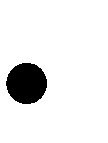 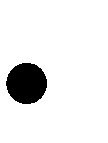 відрубування лівої руки вигнання2)Які  покарання  не  належали  до  найпоширеніших  у  кримінальному  праві Скіфії?відрубування правої руки ув’язненнявигнання штраф смертна кара3)Як називався злочин за Руської Правдою?злочин делікт обида шкода кривда)Вищою мірою покарання за Руською Правдою була:вірадика вірапродажапотік і пограбування смертна кара)Назвіть першу спробу розшукати особу, яка викрала річ«гоніння сліду»«звід»«заклик»«зведення»)Який найважливіший вид покарання передбачала Руська Правда?смертна карапотік і розграбування дика вираголовщина калічницькі кари)Який	з	названих	суб’єктів	не	міг	бути	притягнений	до	кримінальної відповідальності за Руською Правдою?холоп ізгой боярин смерд міщанин)За які види злочинів Руська Правда не передбачала відповідальності?проти основ національної безпеки проти особипроти держави майнові злочини військові злочини)Які грошові покарання передбачала Руська Правда? податоквира продажа збірвитребування)З	якого	віку  наступала	кримінальна	відповідальність	згідно	з	Третім Литовським статутом?з 7 роківз 10 роківз 12 роківз 14 роківз 16 років)З  якого  віку  наступала  кримінальна  відповідальність  згідно  з  Другим Литовським статутом?з 7 роківз 10 роківз 12 роківз 14 роківз 16 років)Позначити відповіді у яких правильно вказано, які зміни в кримінальному праві України ХVІІІ ст. відбувалися під впливом імперської ідеології Росії?посилюються репресії щодо злочинів проти держави проголошується принцип презумпції невинуватостізакріплюється	принцип	рівності	усіх	перед	законом	у кримінальному правіпосилюються елементи жорстокості у системі покарань знижується вік кримінальної відповідальностірозширюється коло обставин, що пом’якшують відповідальність)Вкажіть тенденції , що сформувались в крим. праві України ХVІІІ ст. під впливом російського імперського законодавствазнижується вік кримінальної відповідальності з’являється поняття «обтяжуючих обставин» пом’якшується система покараньпідвищується вік кримінальної відповідальності)У	чому	полягала	основна	мета	покарання	за	кримінальним	правом Гетьманщини?відшкодування шкодиізоляція злочинця і його перевиховання використання праці злочинця залякування)Вік кримінальної відповідальності у кримінальному праві Гетьманщини10141615)Вкажіть	простий	вид	смертної	кари	за	кримінальним	законодавством Гетьманщиниспалення четвертування посадження на кіл відсічення голови)Вкажіть додатковий вид покарання за кримінальним правом Гетьманщиништрафпримусові виправні покарання конфіскація майнатілесні болісні покарання)Вкажіть	покарання,	яке	було	встановлено	в	кримінальному	праві Гетьманщини під впливом російського кримінального правакалічницькі покарання заслання на каторгу конфіскація майна шельмування)Вкажіть	відповіді,	у	яких	правильно	названо	види	покарань	,	які застосовувалися згідно з кримінальним правом Гетьманщинизаслання в Сибір вигнання з общинивигнання з козацької громади довічне ув’язненняув’язнення на строк від 10 до 20 років смертна каратілесні покарання)Відповіді,	в	яких	правильно	названо	види	злочинів	відповідно	до кримінального права Гетьманщинидержавні злочинизлочини проти православної віризлочини в сфері господарської діяльності злочини проти порядку управління та суду майнові злочинизлочини проти довкіллязлочини	проти	миру,	безпеки	людства	та	міжнародного правопорядку)Відповіді,  у  яких  правильно  названо  покарання,  що  могли  призначати мирові судді відповідно до Судових статутів 1864 р.ув’язнення в тюрмі на строк не більше 2 років арешт на строк не більше 3 місяцівдогана і зауваженнягрошове стягнення на суму не вище 500 крб.конфіскація майна позбавлення всіх прав станугрошове стягнення на суму не вище 300 крб.)Позначте  відповіді,  у  яких  правильно  названо  зміни,  які  відбулися  у кримінально-процесуальному праві відповідно до судової реформи 1864 рокувведено систему формальних доказів проголошено принцип презумпції невинуватостірозгляд справ в окружному суді за участю присяжних засідателів закритість судових засідань по розгляду резонансних справвведено	систему	вільної	оцінки	доказів	за	внутрішніми переконаннями суддіввідсутність розмежування цивільного і кримінального судочинства відсутність стадії судового слідства, як частини судового розгляду.)В яких роках були затверджені крим-проц. Кодекси Австрії?1803 р.1853 р.1866 р.р.р.24)Які суди Речі Посполитої розглядали кримінальні справи всіх вільних людей?гродськіземськікоронніпідкормськікрайові25) В кримінальному праві Великого князівства Литовського «головщина» - це:компенсація потерпілому за образу честі, розмір залежав від стану потерпілогоплата родичам за голову вбитого, розмір залежав від стану потерпілогоштрафні санкції, які сплачувались потерпілому за насильницькі дії проти нього, розмір залежав від стану потерпілогосплачувалася за особливо тяжкі злочини і надходила до державної скарбниціМатеріали  самостійної  роботи  схвалені  на  засіданні  кафедри  історії держави, права та політико-правових вчень.Протокол № від «» серпня	201 р.Завідувач кафедри історії держави, права та політико-правових учень 	/ проф. Бойко І.Й./Протокол № від « » 20	р.  «	» 20 р. Голова